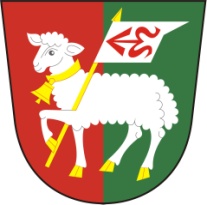 OBEC OLBRAMICE                   Olbramice 56, 783 22 Cholinawww.olbramice.czVÁŠ DOPIS Čj:Ze dne: 13. 1. 2020			                                  Ing. Ladislav ZvonekVYŘIZUJE: doc. RNDr. Robert Prucek, Ph.D.                  Vincencov 69,                                                                                                                                                    798 04 Určice 		obec@olbramice.czTELEFON:	585 349 262DATUM:	2020-01-22Č.j.:		OÚ 25/2020Stanovisko k žádosti.Pro vydání sdělení k této žádosti není Obec Olbramice dle požadavků uvedených v žádosti kompetentní pro udělení souhlasu. Může se nejprve vyjádřit k obecné žádosti „Vyjádření 
k záměru". Bude potřeba doložit k dalšímu projednávání vyjádření od KHS, týkající se hladiny hluku, vyjádření od hasičů, a také písemný souhlas majitelů sousedních nemovitostí. Tyto informace budou poté projednány na zasedání zastupitelstva Obce OlbramiceS pozdravemdoc. RNDr. Robert Prucek, Ph.D             starosta obceČÚ: 23 920-811/0100								IČ: 00635669KB Olomouc, expozitura Litovel